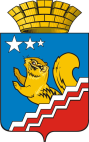 Свердловская областьГЛАВА ВОЛЧАНСКОГО ГОРОДСКОГО ОКРУГА         постановление09.04.2019     год 			      	                                     	       	             №  143                                                                     г. ВолчанскОтчет о выполнениимуниципальных программ Волчанского городского округа за 2018 год	В соответствии с Бюджетным кодексом Российской Федерации, Уставом Волчанского городского округа, постановлением главы Волчанского городского округа от 20.11.2013 года № 921  «Об утверждении Порядка формирования и реализации муниципальных программ Волчанского городского округа» (в редакции постановлений главы Волчанского городского округа от 07.04.2015 года № 224, от 24.09.2015 года № 691, от 18.08.2017 года № 393), руководствуясь Протоколом Заседания Координационной комиссии при главе Волчанского городского округа по реализации, оценке эффективности и контролю за выполнением муниципальных программ Волчанского городского округа от 09.04.2019 года  № 1, ПОСТАНОВЛЯЮ:Принять к сведению информацию о выполнении муниципальных программ Волчанского городского округа за 2018 год: «Совершенствование социально-экономической политики на территории Волчанского городского округа до 2024 года»; «Обеспечение общественной безопасности на территории Волчанского городского округа на 2014-2020 годы»; «Профилактика правонарушений на территории Волчанского городского округа на 2014-2018 годы»; «Повышение эффективности управления муниципальной собственностью Волчанского городского округа до 2020 года»; «Управление муниципальными финансами Волчанского городского округа» на 2014-2020 годы»; «Развитие муниципальной службы на 2015-2020 годы»; «Противодействие коррупции в Волчанском городском округе до 2020 года»; «Подготовка документов территориального планирования, градостроительного зонирования и документации по планировке территории Волчанского городского округа на 2015-2020 годы»; «Реализация прочих мероприятий в Волчанском городском округе на период до 2024 года» (прилагается):1.1. Муниципальную программу Волчанского городского округа «Совершенствование социально-экономической политики на территории Волчанского городского округа до 2024 года» оценить на 3 балла. Средний уровень эффективности. Муниципальную программу Волчанского городского округа «Обеспечение общественной безопасности на территории Волчанского городского округа на 2014-2020 годы» оценить на 3 балла. Средний уровень эффективности. Муниципальную программу Волчанского городского округа «Профилактика правонарушений на территории Волчанского городского округа на 2014-2018 годы» оценить на 3 балла. Средний уровень эффективности.Муниципальную программу Волчанского городского округа «Повышение эффективности управления муниципальной собственностью Волчанского городского округа до 2020 года» оценить на 4 балла.  Приемлемый уровень эффективности муниципальной программы.Муниципальную программу Волчанского городского округа «Управление муниципальными финансами Волчанского городского округа» на 2014-2020 годы» оценить на 3 балла.  Средний уровень эффективности. Муниципальную программу Волчанского городского округа «Развитие муниципальной службы на 2015-2020 годы» оценить на 5 баллов. Высокая эффективность муниципальной программы.Муниципальную программу Волчанского городского округа «Противодействие коррупции в Волчанском городском округе до 2020 года» оценить на 5 баллов. Высокая эффективность муниципальной программы.Муниципальную программу Волчанского городского округа «Подготовка документов территориального планирования, градостроительного зонирования и документации по планировке территории Волчанского городского округа на 2015-2020 годы» оценить на 3 балла.  Средний уровень эффективности.Муниципальную программу Волчанского городского округа «Реализация прочих мероприятий в Волчанском городском округе на период до 2024 года» оценить на 3 балла.  Средний уровень эффективности. Настоящее постановление разместить на официальном сайте Волчанского городского округа в сети Интернет http://volchansk-adm.ru/.Контроль за исполнением настоящего постановления возложить на заместителя главы администрации Волчанского городского округа по социальным вопросам Бородулину И.В.Исполняющий обязанности главыадминистрации городского округа					       И.В. Бородулина